   The five days of the Cape Town Youth meetingTogether, seeking paths of hope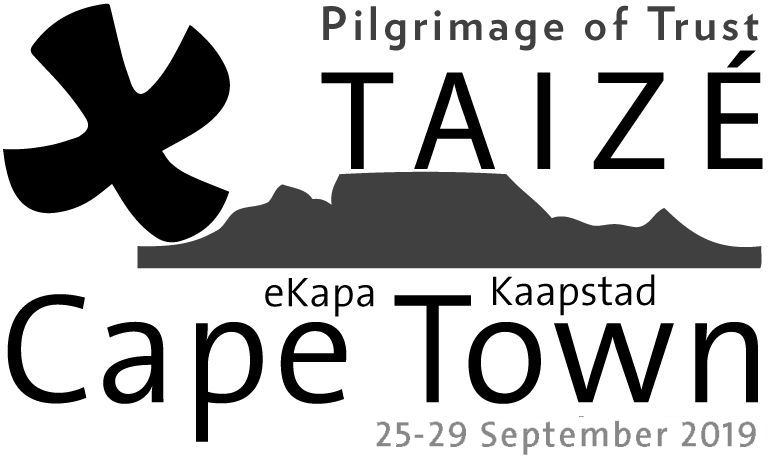 Youth meeting    Several thousand young people will gather from South Africa, the continent and abroad in a Pilgrimage of Trust. - Celebrating Christ, Source of peace and true         reconciliation. Praying, singing, being in silence and sharing faith with thousands of other young people.   -  Discovering people of different cultures and their lives. - Experiencing the Church as a ferment of unity and           communion in the human family.   -  Accommodation with local families. The international meeting of young adults in Cape Town 25-29 September 2019 will be a new step of the “Pilgrimage of Trust on Earth” organised by the Taizé Community.This meeting will encourage young people in their search for God, helping them to have a deeper trust in themselves and in others. The programme will invite them to be attentive to the signs and people of hope present around them and encourage them to take up responsibilities as bearers of peace and trust in the Church and in society.The daily programme will include common prayers and times of sharing, the morning programme will be in parishes/local churches throughout the city and from midday onwards in a common central venue.The participants in the Cape Town meeting will be accommodated by people in the parishes and local communities. Personal contact is an important aspect of this pilgrimage. The youth will be put up in families with simple means.Everyday a shuttle bus service (and/or train) will bring the youth from the local parish to the common venue at midday for the programme and take them back after the prayer in the evening.Coming to this meeting in Cape Town involves a full participation in the programme.The brothers of TaizéThe ecumenical Community of Taizé was founded in 1940 by Brother Roger in the small village of Taizé, France. Today the Community comprises one hundred brothers coming from more than 25 different countries. Through their life together, they are a sign of unity and peace. They commit themselves for their whole lives in the Community and live exclusively from their own work. The Brothers live and search together for the unity of Christians, and welcome youth every week throughout the year at Taizé and during international meetings. The young people who participate in the meetings are called to be witnesses of peace wherever they live, in their local communities, cities and Churches. To encourage them, the Community organizes with local Churches each year meetings in cities like Johannesburg (1995), Calcutta (2006), Cochabamba - Bolivia (2007), Nairobi (2008), Manilla (2010), Santiago (Chile - 2010), Berlin (2011), Kigali (2012), Cotonou - Benin (2016), Basel (2017)…http://www.taize.fr/capetownPractical informationDates: Arrival, welcome and first common prayer on Wednesday 25 September 2019 in the morning. Departure on Sunday 29 September in the afternoon.Participants: from 18 to 35 years of age.Accommodation and breakfast will be in host families.Simple meals will be served at midday and in the evening at the central venue.Transport will be organized from each host parish to the common venue.Final registration date: 21 July 2019 through your local congregation, chaplaincy, youth office. 
Further information and registration: Ms Abigail Hopley Diocesan Youth Coordinator, The Diocese of Cape Town, Anglican Church www.ctdiocese.org.za  hopleya@ctdiocese.org.za  0214693768  /  0829037213 The Revd Nino Julius, Youth Chaplain, Anglican Church, Diocese of Saldanha Bay njulius9@gmail.com 082 998 0269The Revd Richard Dunsdon, Youth Chaplain, The Diocese of False Bay  rmdunsdon@yahoo.com 0724 808 342 / 023 626 22 35 Fr Charles Prince, Youth Chaplain, Catholic Archdiocese of Cape Town, 021 462 2417 / 083 290 0606 youthchaplaincy@gmail.com Ms Pumeza Magona, National Sectoral Coordinator, South African Council of Churches 071 148 3881The Revd Dr Llewellun LM MacMaster 083 413 0400  021 952 8214 llmmacmaster@gmail.com Moderator, Uniting Reformed Church of Southern Africa Mr David William Daniels, Liaison for the Moravian Youth Union in South Africa david.daniels5153@gmail.com   064 659 4376The Revd Anriëtte de Ridder, Synod Western Cape of the DRC 0834 90 06 02 anriette@sun.ac.za The Revd Kamogelo Monoametsi, Methodist Church, kamzamg62@gmail.com  021 68 68 510  Ms Ntombekhaya Sibene United Congregational Church of South Africa  0782 12 90 09  n.sibene@gmail.comEvangelical Lutheran Church of South Africa, Revd Rev Nosey Pieterse 0828051745 help the youth chaplain  nosey@yebo.co.zaBrothers of Taizé, Saint Bartholomew’s, 73 Upper Queens Road, Walmer Estate            capetown@taize.fr   br Luc 076 576 9474 luc@taize.fr; br Norbert 067 047 6797 norbert@taize.fr;                 br claudio 081 349 4012 claudio@taize.fr; br Paolo 072 228 3526 brpaolo@taize.fr; br Hervé 067 005 6608 herve@taize.frWednesday 25.09.2019Thursday 26.09.2019Friday    27.09.2019Saturday 28.09.2019Sunday    29.09.2019 Reception between 7 am and 12 noon at the central venueTransport to the host parishes 8:00 am: Morning prayer in the parish/local church, followed by a local morning programme in the parish:“Visiting and meeting with people of hope in our neighbourhood.” 8:00 am: Morning prayer in the parish/local church, followed by a local morning programme in the parish:“Visiting and meeting with people of hope in our neighbourhood.” 8:00 am: Morning prayer in the parish/local church, followed by a local morning programme in the parish:“Visiting and meeting with people of hope in our neighbourhood.”Sunday service /celebration in host parishes/local churches Reception between 7 am and 12 noon at the central venueTransport to the host parishes11:00 am: Departure from the parishes/local churches  to central venue 11:00 am: Departure from the parishes/local churches  to central venue 11:00 am: Departure from the parishes/local churches  to central venue Sunday service /celebration in host parishes/local churches Reception between 7 am and 12 noon at the central venueTransport to the host parishes12:00 noon: lunch and Common prayer with short Bible readings, meditative singing and silence.Afternoon: Bible reflection, sharing in small groups workshops on various themes (faith and life, cultural presentations…).12:00 noon: lunch and Common prayer with short Bible readings, meditative singing and silence.Afternoon: Bible reflection, sharing in small groups workshops on various themes (faith and life, cultural presentations…).12:00 noon: lunch and Common prayer with short Bible readings, meditative singing and silence.Afternoon: Bible reflection, sharing in small groups workshops on various themes (faith and life, cultural presentations…).DepartureDeparture from the parishes to central venue12:00 noon: lunch and Common prayer with short Bible readings, meditative singing and silence.Afternoon: Bible reflection, sharing in small groups workshops on various themes (faith and life, cultural presentations…).12:00 noon: lunch and Common prayer with short Bible readings, meditative singing and silence.Afternoon: Bible reflection, sharing in small groups workshops on various themes (faith and life, cultural presentations…).12:00 noon: lunch and Common prayer with short Bible readings, meditative singing and silence.Afternoon: Bible reflection, sharing in small groups workshops on various themes (faith and life, cultural presentations…).Departure5:30 pm: dinner and Common prayer 5:30 pm: dinner and Common prayer 5:30 pm: dinner and Common prayer 5:30 pm: dinner and Common prayer 7:45 pm: transport back to host parishes/local churches and families.7:45 pm: transport back to host parishes/local churches and families.7:45 pm: transport back to host parishes/local churches and families.7:45 pm: transport back to host parishes/local churches and families.7:45 pm: transport back to host parishes/local churches and families.